ORVOSI LABORATÓRIUMI DIAGNOSZTIKA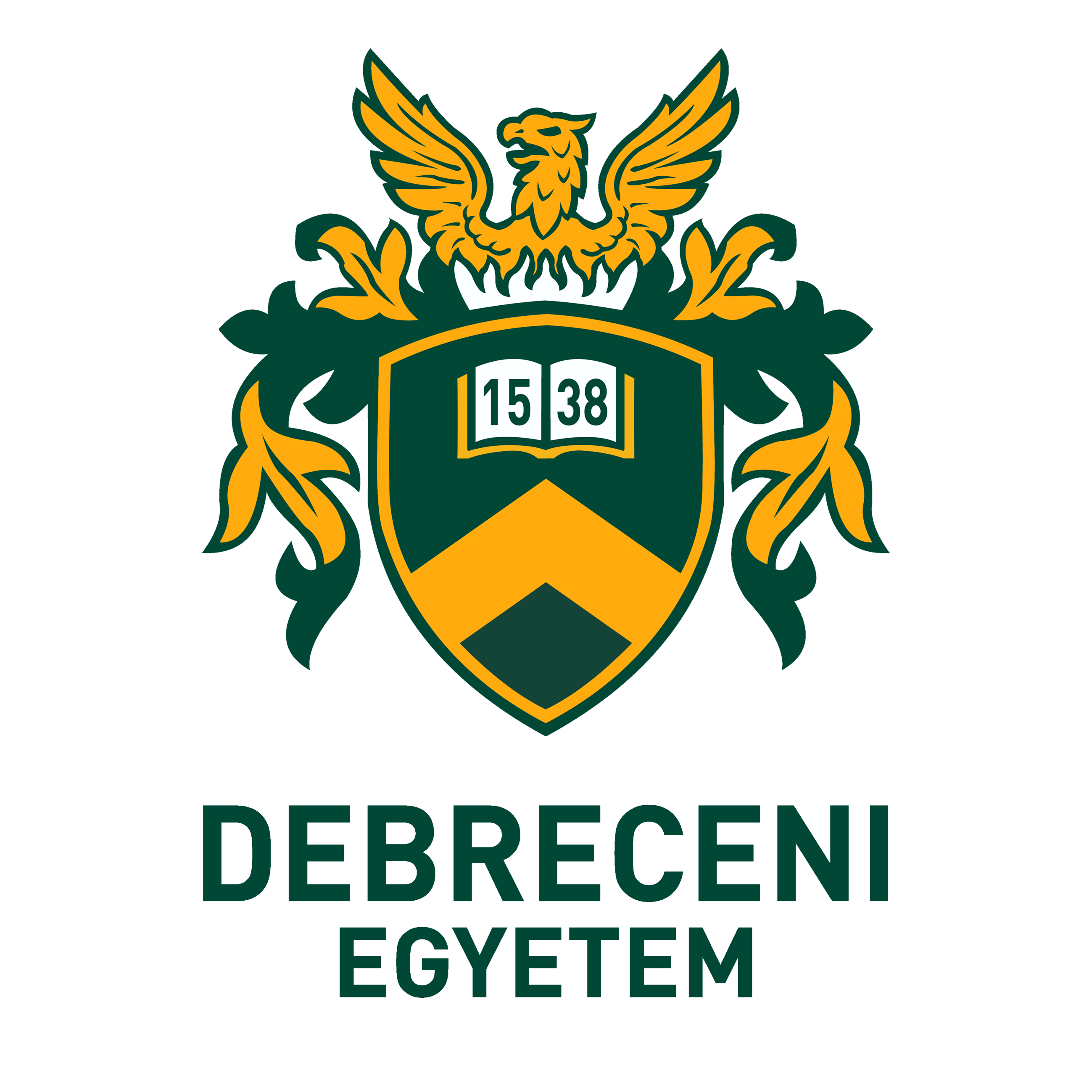 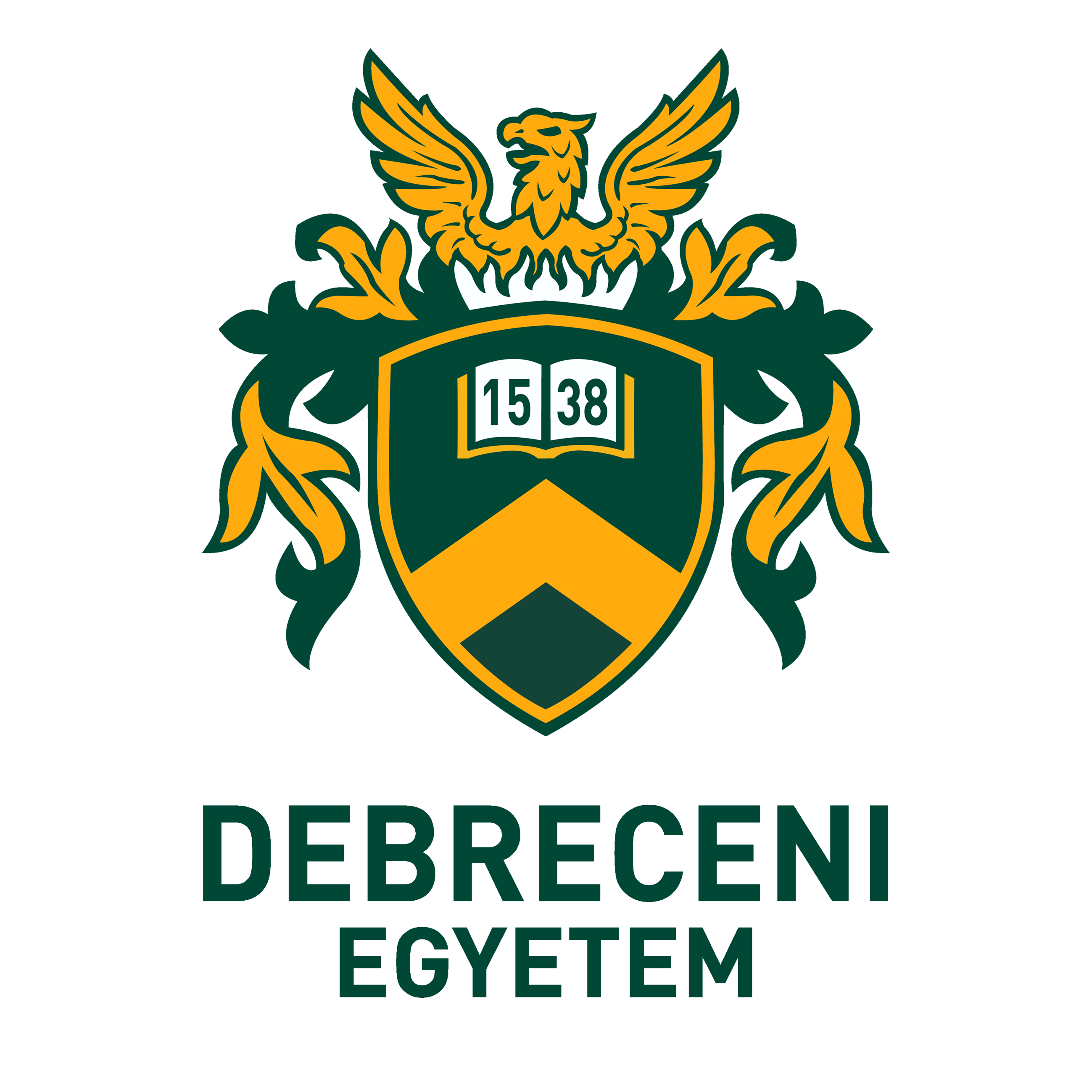 SZAKORVOS KÉPZÉS BEAVATKOZÁSOKRA VONATKOZÓ KÖVETELMÉNYRENDSZEREA szakképzés időtartama: 54 hó     A szakképzési időtartam alatt teljesítendő részvizsgák száma: 2 dbA 2022. szeptember 1.-től hatályos 22/2012. (IX.14.) EMMI rendeletben meghatározott, a szakvizsga letételéhez szükséges beavatkozások listája:Az első részvizsga letételéhez előirt beavatkozások, tevékenységek: A második részvizsga letételéhez előirt beavatkozások, tevékenységek:Szakvizsgával rendelkező által ellátható feladatokig elvégzendő beavatkozások: Külön beavatkozási lista tartozik a sürgősségi betegellátó osztályon, a mentőszolgálatnál töltendő gyakorlat, valamint az intenzív terápiás osztályon letöltendő gyakorlatokhoz, ezért amennyiben a képzés tartalmazza ezeket az elemeket, úgy a honlapon elérhető külön beavatkozási listákon szereplő elemeket is teljesíteni és igazolni szükséges.Tevékenység, beavatkozás megnevezéseSzintezésSzintezésSzintezésSzintezésSzintezésTevékenység, beavatkozás számaEgyetemi klinikán kívül, akkreditált képzőhelyen is elvégezhetőTevékenység, beavatkozás megnevezéseI.II.III.IV.V.Tevékenység, beavatkozás számaEgyetemi klinikán kívül, akkreditált képzőhelyen is elvégezhetőÉjszakai ügyelet, készenlét ellátásaX10 ügyelet, készenlétXÁltalános klinikai kémiaÁltalános klinikai kémiaÁltalános klinikai kémiaÁltalános klinikai kémiaÁltalános klinikai kémiaÁltalános klinikai kémiaÁltalános klinikai kémiaÁltalános klinikai kémiaAlapvető metodikák végzése (pH mérés, oldatkészítés, pipetta bemérése)X20-20 dbXManuális fotometriás teszt végzéseX20 mintaXKlinikai kémiai automatán történő mérésXmin. 2.000 mintaXImmunkémiai automatán történő mérésXmin. 1.000 mintaXProtein elektroforézis végzése és értékeléseX100 mintaXLDH vagy Alkalikus foszfatáz vagy CK vagy lipid elektroforézis végzése és értékeléseX15 mintaXImmunfixáció végzése és értékeléseX15 mintaXMinőség ellenőrzés, biztosítás (belső minőségellenőrzés napi szintű gyakorlása; QC kártya vezetése; külső minőség-ellenőrzés rendszeres végzése; kieső esetek elemzése, megoldása; TAT analízis)X2.000 QC kártya ellenőrzés; 10 külső kontrol minta mérésének felügyelete, eredmények beküldése, kiértékelése; 5 kieső eset elemzése; 1 komplex TAT analízisXFunkcionális tesztek (OGTT, endokrin tesztek)X20-20 esetXPOCT teszt végzéseX100 mintaXLaboratóriumi eredmény validálásaX10.000 mintaXKlinikai konzultáció a vizsgálatot kérő orvossalX50XÁltalános hematológiaÁltalános hematológiaÁltalános hematológiaÁltalános hematológiaÁltalános hematológiaÁltalános hematológiaÁltalános hematológiaÁltalános hematológiaVénás vérvételX30 betegXKapilláris vérvételX10 betegXVérvétel szárnyas tűvelX10 betegXPerifériás kenet készítése és festéseX30 mintaXCitospin készítése és festéseX30 mintaXKóros perifériás kenet értékeléseX200 mintaXLikvor minta, sejtszám meghatározás manuális módszerrelX20 mintaXMikroszkóppal történő fehérvérsejt és trombocitaszámolásX20 mintaXVizeletüledék vizsgálata mikroszkóppalX50 mintaXVizelet vizsgálata tesztcsíkkalX50 mintaXVizeletüledék vizsgálata analizátorralX50 mintaXLikvor citospin értékeléseX30 mintaXEgyéb testfolyadék citospin értékeléseX10 mintaXSzéklet vér meghatározásX10 mintaXHematológiai automatán történő mérésXminimum 2.000 mintaXHematológiai eredmény validálásaX5.000 mintaXKlinikai konzultáció a hematológiai vizsgálatot kérő orvossalX30XÁltalános hemosztázisÁltalános hemosztázisÁltalános hemosztázisÁltalános hemosztázisÁltalános hemosztázisÁltalános hemosztázisÁltalános hemosztázisÁltalános hemosztázisAutomata coagulométeren történő mérés (PI, APTI, TI, Fibrinogén meghatározása)Xminimum 1.000 mintaXAutomata coagulométeren történő mérés (véralvadási faktor meghatározások)X10 mintaXAutomata coagulométeren történő mérés (véralvadási faktor inhibitorának meghatározása)X10 mintaXThrombocyta aggregáció méréseX10 mintaXHemosztázis eredmény validálásaX3.000 mintaXPI és APTI eltérések differenciál diagnosztikájaX100 esetXConsumptios coagulopathia gyanújával beküldött betegek eredményének értékeléseX10 esetXLupus anticoaguláns kivizsgálás értékeléseX30 esetXAntikoaguláns terápia hatékonyságának értékeléseX30 eset (DOAC), 100 eset (K-vitamin antagonista, heparin)XThrombocyta gátló terápia hatékonyságának értékeléseX20 esetXKlinikai konzultáció a hemosztázis vizsgálatot kérő orvossalX30XTranszfúziológiaXVércsoport, RH meghatározásX100 mintaXKétoldalas vércsoport meghatározás és Irreguláris antitest szűrésX50 mintaXVércsoport eredmény validálásaX100 mintaXKlinikai konzultáció a vércsoportvizsgálatot kérő orvossalX10XTevékenység, beavatkozás megnevezéseSzintezésSzintezésSzintezésSzintezésSzintezésTevékenység, beavatkozás számaEgyetemi klinikán kívül, akkreditált képzőhelyen is elvégezhetőTevékenység, beavatkozás megnevezéseI.II.III.IV.V.Tevékenység, beavatkozás számaEgyetemi klinikán kívül, akkreditált képzőhelyen is elvégezhetőSpeciális klinikai kémiaSpeciális klinikai kémiaSpeciális klinikai kémiaSpeciális klinikai kémiaSpeciális klinikai kémiaSpeciális klinikai kémiaSpeciális klinikai kémiaSpeciális klinikai kémiaEndokrinológia laboratóriumi eredmény validálásaX500 mintaXEndokrinológiai laboratóriumi lelet véleményezéseX25 lelet, 2 esettanulmány kidolgozásaXTumormarker eredmény validálásaX500 mintaXTumormarker lelet véleményezéseX10 lelet, 2 esettanulmány kidolgozásaXTDM eredmény validálásaX200 mintaXTDM lelet véleményezéseX10 lelet, 2 esettanulmány kidolgozásaXKromatográfiás vizsgálat végzése (mintaelőkészítés és értékelés is)X200 mintaXKromatográfiás laboratóriumi eredmény validálásaX200 mintaXKromatográfiás laboratóriumi lelet véleményezéseX20 interpretatív lelet, 2 esettanulmány kidolgozásaXSpeciális hemosztázisSpeciális hemosztázisSpeciális hemosztázisSpeciális hemosztázisSpeciális hemosztázisSpeciális hemosztázisSpeciális hemosztázisSpeciális hemosztázisLaboratóriumi eredmény validálásaX500 mintaXThrombophilia komplex kivizsgálása, lelet elkészítéseX25 db, 2 esettanulmány kidolgozásaXVérzékenység komplex kivizsgálása, lelet elkészítéseX25 db, 2 esettanulmány kidolgozásaXLaboratóriumi immunológiaLaboratóriumi immunológiaLaboratóriumi immunológiaLaboratóriumi immunológiaLaboratóriumi immunológiaLaboratóriumi immunológiaLaboratóriumi immunológiaLaboratóriumi immunológiaELISA kivitelezése, értékeléseX5 független ELISA tesztXIndirekt immunfluoreszcens teszt kivitelezése, értékeléseX5 IIF tesztXImmunblot kivitelezése, értékeléseX5 immunblot tesztXLaboratóriumi eredmény validálása (gyakoribb immunológia betegségek: coeliakia, allergia, rheumatoid arthritis, anti-foszfolipid szindróma, autoimmun pajzsmirigy betegség)X500 mintaXLaboratóriumi eredmény validálása (ritkább immunológiai betegségek)X250 mintaXLaboratóriumi lelet véleményezéseX25 interpretatív lelet; 2 esettanulmány kidolgozásaXSpeciális hematológia, áramlási citometriaSpeciális hematológia, áramlási citometriaSpeciális hematológia, áramlási citometriaSpeciális hematológia, áramlási citometriaSpeciális hematológia, áramlási citometriaSpeciális hematológia, áramlási citometriaSpeciális hematológia, áramlási citometriaSpeciális hematológia, áramlási citometriaLaboratóriumi eredmény validálásaX20 mintaXLaboratóriumi lelet (áramlási citometria) véleményezéseX20 interpretatív lelet; 2 esettanulmány kidolgozásaXCsontvelői kenet értékeléseX20 mintaXVeleszületett hemolitikus anaemiák vizsgálata, lelet véleményezéseX10 mintaXLaboratóriumi genetikaLaboratóriumi genetikaLaboratóriumi genetikaLaboratóriumi genetikaLaboratóriumi genetikaLaboratóriumi genetikaLaboratóriumi genetikaLaboratóriumi genetikaDNS szeparálásX20 mintaXPCR reakció kivitelezése, értékeléseX10 független PCRXValósidejű kvantitatív PCR kivitelezése, értékeléseX5 független PCRXSanger szekvenálás kivitelezése, értékeléseX5 független szekvenálásXÚj generációs szekvenálás kivitelezése, értékeléseX1 szekvenálásXCytogenetikai vizsgálat kivitelezéseX10 mintaXFISH vizsgálat kivitelezéseX10 mintaXGenetikai eredmény validálása (egyszerű, interpretálást nem igénylő eredmény)X100 mintaXLaboratóriumi lelet véleményezése (citogenetika, FISH)X20 interpretatív lelet, 2 esettanulmány kidolgozásaXLaboratóriumi lelet véleményezése (molekuláris biológia)X40 interpretatív lelet; 4 esettanulmány kidolgozásaXTevékenység, beavatkozás megnevezéseSzintezésTevékenység, beavatkozás számaEgyetemi klinikán kívül, akkreditált képzőhelyen is elvégezhetőKlinikai mikrobiológiaKlinikai mikrobiológiaKlinikai mikrobiológiaKlinikai mikrobiológiaKülönböző vizsgálati anyagok leoltása bakteriológiai tenyésztésre szélesztésselI.100 dbXIzolált humán patogén baktériumok azonosítása (Gram-negatív és Gram pozitív) hagyományos módszerekkelI.100 dbXIzolált baktérium azonosítása automata rendszerrelI.100 dbXRezisztencia vizsgálat korongdiffúziós módszerrel, értékelésI.100 dbXMinimális gátló koncentráció mérése E teszttelI.20 dbXMinimális gátló koncentráció értékelése mikro-leveshígításos módszerrelI.20 dbXDirekt kenetek Gram és Ziel-Nielsen festéssel történő értékeléseI.100 dbXIzolált baktériumok festett és natív kenetben való értékeléseI.100 dbXVírus vagy baktérium antigén kimutatása latex agglutinációvalI.50 dbXVírus szerológiai módszer kivitelezése ELISA vagy egyéb immunanalitikai eljárással (értékeléssel)I.100 dbXBakteriális és vírus antigén kimutatása immunfluoreszcenciás módszerrelI.100 dbXAnaerob tenyésztést igénylő vizsgálati anyag feldolgozásaI.50 dbXAnaerob baktérium identifikálása hagyományos, vagy identifikáló kittelI.50 dbXÉjszakai ügyelet, készenlét ellátásaI.Általános klinikai kémiaI.Klinikai kémiai automatán történő mérésI.Immunkémiai automatán történő mérésI.Elektroforézis és immunfixációI.Laboratóriumi eredmény validálásaI.Klinikai konzultáció a vizsgálatot kérő orvossalI.Általános hematológiaI.Hematológiai automatán történő mérésI.Vizeletüledék vizsgálata analizátorralI.Kóros perifériás kenet értékeléseI.Likvor minta, sejtszám meghatározás manuális módszerrelI.Mikroszkóppal történő fehérvérsejt és trombocitaszámolásI.Vizeletüledék vizsgálata mikroszkóppalI.Likvor citospin értékeléseI.Egyéb testfolyadék citospin értékeléseI.Hematológiai eredmény validálásaI.Klinikai konzultáció a hematológiai vizsgálatot kérő orvossalI.Általános hemosztázisÁltalános hemosztázisÁltalános hemosztázisÁltalános hemosztázisAutomata coagulométeren történő mérés (PI, APTI, TI, Fibrinogén meghatározása)I.Hemosztázis eredmény validálásaI.PI és APTI eltérések differenciál diagnosztikájaI.Consumptios coagulopathia gyanújával beküldött betegek eredményének értékeléseI.Lupus anticoaguláns kivizsgálás értékeléseI.Antikoaguláns terápia hatékonyságának értékeléseI.Thrombocyta gátló terápia hatékonyságának értékeléseI.Klinikai konzultáció a hemosztázis vizsgálatot kérő orvossalI.TranszfúziológiaI.Vércsoport eredmény validálásaI.Klinikai konzultáció a vércsoport vizsgálatot kérő orvossalI.Speciális klinikai kémiaI.Endokrinológia laboratóriumi eredmény validálásaI.Endokrinológiai laboratóriumi lelet véleményezéseI.Tumormarker eredmény validálásaI.Tumormarker lelet véleményezéseI.TDM eredmény validálásaI.TDM lelet véleményezéseI.Kromatográfiás laboratóriumi eredmény validálásaI.Kromatográfiás laboratóriumi lelet véleményezéseI.Laboratóriumi immunológiaLaboratóriumi immunológiaLaboratóriumi immunológiaLaboratóriumi immunológiaELISA kivitelezése, értékeléseI.Immunblot kivitelezése, értékeléseI.Laboratóriumi eredmény validálása (gyakoribb immunológia betegségek: coeliakia, allergia, rheumatoid arthritis, anti-foszfolipid szindróma, autoimmun pajzsmirigy betegség)I.Laboratóriumi genetikaI.DNS szeparálásI.PCR reakció kivitelezése, értékeléseI.Valósidejű kvantitatív PCR kivitelezése, értékeléseI.Sanger szekvenálás kivitelezése, értékeléseI.